helpingWhere to get help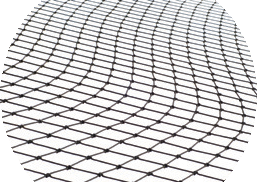 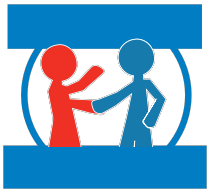 each other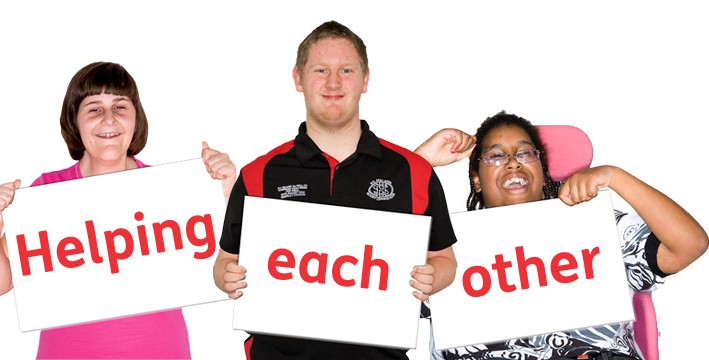 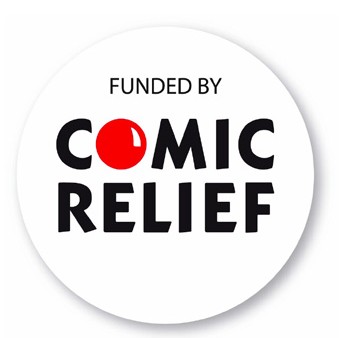 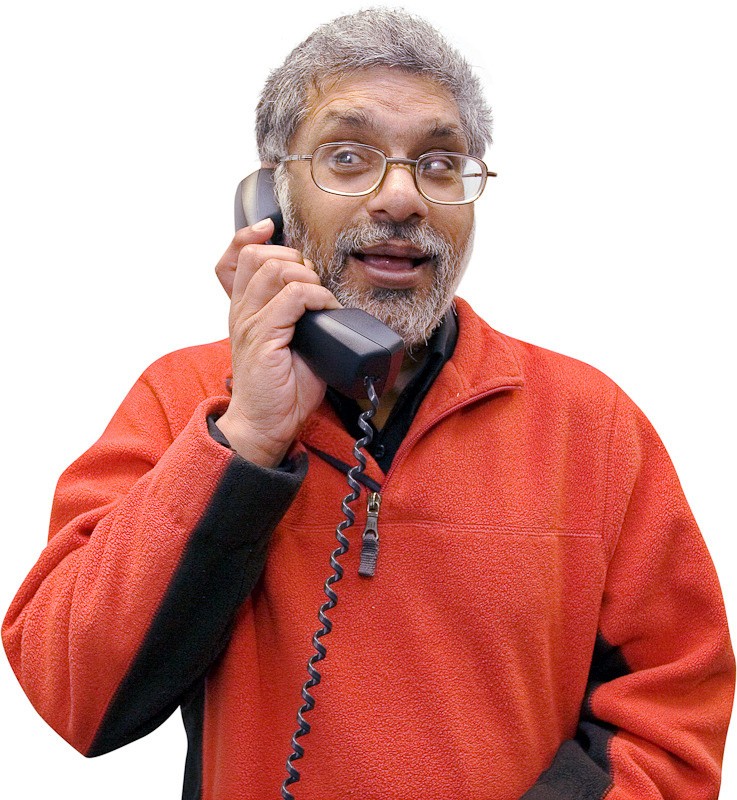 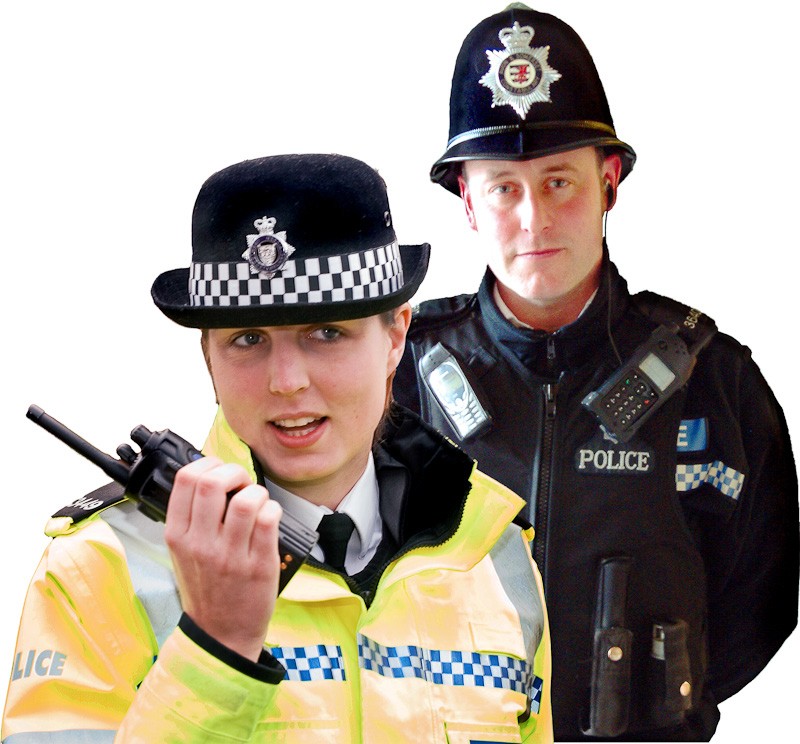 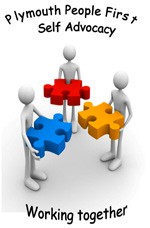 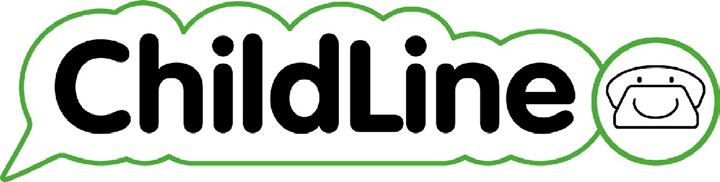 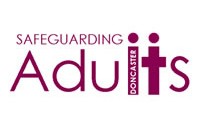 Project website: www.arcuk.org.uk/blog/ helping-each-other/If you think you, or someone you know is being sexually exploited.You can call...The Police 999(If someone is in danger right now)The Police 101(If someone is not in immediate danger)Childline 0800 11 11Safeguarding Children: 01752 308600Safeguarding Adults: 01752 668000Plymouth People First: 01752 773333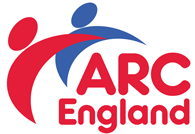 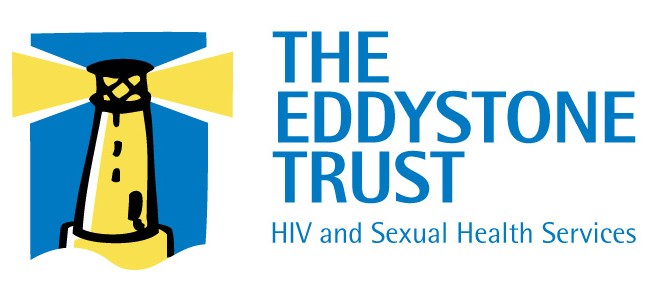 